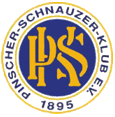 Landesgruppenmeisterschaft 2019der LG Berlin
für FH II, BH/VT, IGP 3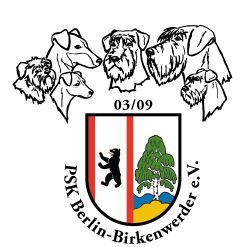 undOrtsgruppenprüfung der OG 03/09für BH/VT, FH I und II, IGP 1-3, Körung, AD, Wesenstestam04. und 05. Mai 2019
   A  N  M  E  L  D  E  F  O  R  M  U  L  A  RLandesgruppenmeisterschaft 2019der LG Berlin
für FH II, BH/VT, IGP 3undOrtsgruppenprüfung der OG 03/09für BH/VT, FH I und II, IGP 1-3, Körung, AD, Wesenstestam04. und 05. Mai 2019
   A  N  M  E  L  D  E  F  O  R  M  U  L  A  RLandesgruppenmeisterschaft 2019der LG Berlin
für FH II, BH/VT, IGP 3undOrtsgruppenprüfung der OG 03/09für BH/VT, FH I und II, IGP 1-3, Körung, AD, Wesenstestam04. und 05. Mai 2019
   A  N  M  E  L  D  E  F  O  R  M  U  L  A  RLandesgruppenmeisterschaft 2019der LG Berlin
für FH II, BH/VT, IGP 3undOrtsgruppenprüfung der OG 03/09für BH/VT, FH I und II, IGP 1-3, Körung, AD, Wesenstestam04. und 05. Mai 2019
   A  N  M  E  L  D  E  F  O  R  M  U  L  A  RLandesgruppenmeisterschaft 2019der LG Berlin
für FH II, BH/VT, IGP 3undOrtsgruppenprüfung der OG 03/09für BH/VT, FH I und II, IGP 1-3, Körung, AD, Wesenstestam04. und 05. Mai 2019
   A  N  M  E  L  D  E  F  O  R  M  U  L  A  RLandesgruppenmeisterschaft 2019der LG Berlin
für FH II, BH/VT, IGP 3undOrtsgruppenprüfung der OG 03/09für BH/VT, FH I und II, IGP 1-3, Körung, AD, Wesenstestam04. und 05. Mai 2019
   A  N  M  E  L  D  E  F  O  R  M  U  L  A  RLandesgruppenmeisterschaft 2019der LG Berlin
für FH II, BH/VT, IGP 3undOrtsgruppenprüfung der OG 03/09für BH/VT, FH I und II, IGP 1-3, Körung, AD, Wesenstestam04. und 05. Mai 2019
   A  N  M  E  L  D  E  F  O  R  M  U  L  A  RAusrichter:  PSK Berlin-Birkenwerder e.V. (OG 03/09)  PSK Berlin-Birkenwerder e.V. (OG 03/09)  PSK Berlin-Birkenwerder e.V. (OG 03/09)  PSK Berlin-Birkenwerder e.V. (OG 03/09)  PSK Berlin-Birkenwerder e.V. (OG 03/09)  PSK Berlin-Birkenwerder e.V. (OG 03/09)  PSK Berlin-Birkenwerder e.V. (OG 03/09) O r t:  13127 Berlin, Bucher Strasse / Am Findling  13127 Berlin, Bucher Strasse / Am Findling  13127 Berlin, Bucher Strasse / Am Findling  13127 Berlin, Bucher Strasse / Am Findling  13127 Berlin, Bucher Strasse / Am Findling  13127 Berlin, Bucher Strasse / Am Findling  13127 Berlin, Bucher Strasse / Am Findling Datum:  04 und  05. Mai 2019  04 und  05. Mai 2019  04 und  05. Mai 2019Meldeschluss:  20. April 2019Meldeschluss:  20. April 2019Meldeschluss:  20. April 2019Meldeschluss:  20. April 2019Ich melde meinen Hund für folgende Prüfung(en) zur Landesgruppenmeisterschaft Samstag, den 04.05.2019     FH II        KörungSonntag,  den 05.05.2019     IGP 3       BH / VT  Ich melde meinen Hund  für folgende Püfung(en) zur OrtsgruppenprüfungSamstag, den 04.05.2019    FH I   FH II    FPr   Ausdauerprüfung   WesenstestSonntag,  den 05.05.2019    BH/VT      IGP 1    IGP 2     IGP 3     UPrIch melde meinen Hund für folgende Prüfung(en) zur Landesgruppenmeisterschaft Samstag, den 04.05.2019     FH II        KörungSonntag,  den 05.05.2019     IGP 3       BH / VT  Ich melde meinen Hund  für folgende Püfung(en) zur OrtsgruppenprüfungSamstag, den 04.05.2019    FH I   FH II    FPr   Ausdauerprüfung   WesenstestSonntag,  den 05.05.2019    BH/VT      IGP 1    IGP 2     IGP 3     UPrIch melde meinen Hund für folgende Prüfung(en) zur Landesgruppenmeisterschaft Samstag, den 04.05.2019     FH II        KörungSonntag,  den 05.05.2019     IGP 3       BH / VT  Ich melde meinen Hund  für folgende Püfung(en) zur OrtsgruppenprüfungSamstag, den 04.05.2019    FH I   FH II    FPr   Ausdauerprüfung   WesenstestSonntag,  den 05.05.2019    BH/VT      IGP 1    IGP 2     IGP 3     UPrIch melde meinen Hund für folgende Prüfung(en) zur Landesgruppenmeisterschaft Samstag, den 04.05.2019     FH II        KörungSonntag,  den 05.05.2019     IGP 3       BH / VT  Ich melde meinen Hund  für folgende Püfung(en) zur OrtsgruppenprüfungSamstag, den 04.05.2019    FH I   FH II    FPr   Ausdauerprüfung   WesenstestSonntag,  den 05.05.2019    BH/VT      IGP 1    IGP 2     IGP 3     UPrIch melde meinen Hund für folgende Prüfung(en) zur Landesgruppenmeisterschaft Samstag, den 04.05.2019     FH II        KörungSonntag,  den 05.05.2019     IGP 3       BH / VT  Ich melde meinen Hund  für folgende Püfung(en) zur OrtsgruppenprüfungSamstag, den 04.05.2019    FH I   FH II    FPr   Ausdauerprüfung   WesenstestSonntag,  den 05.05.2019    BH/VT      IGP 1    IGP 2     IGP 3     UPrIch melde meinen Hund für folgende Prüfung(en) zur Landesgruppenmeisterschaft Samstag, den 04.05.2019     FH II        KörungSonntag,  den 05.05.2019     IGP 3       BH / VT  Ich melde meinen Hund  für folgende Püfung(en) zur OrtsgruppenprüfungSamstag, den 04.05.2019    FH I   FH II    FPr   Ausdauerprüfung   WesenstestSonntag,  den 05.05.2019    BH/VT      IGP 1    IGP 2     IGP 3     UPrIch melde meinen Hund für folgende Prüfung(en) zur Landesgruppenmeisterschaft Samstag, den 04.05.2019     FH II        KörungSonntag,  den 05.05.2019     IGP 3       BH / VT  Ich melde meinen Hund  für folgende Püfung(en) zur OrtsgruppenprüfungSamstag, den 04.05.2019    FH I   FH II    FPr   Ausdauerprüfung   WesenstestSonntag,  den 05.05.2019    BH/VT      IGP 1    IGP 2     IGP 3     UPrIch melde meinen Hund für folgende Prüfung(en) zur Landesgruppenmeisterschaft Samstag, den 04.05.2019     FH II        KörungSonntag,  den 05.05.2019     IGP 3       BH / VT  Ich melde meinen Hund  für folgende Püfung(en) zur OrtsgruppenprüfungSamstag, den 04.05.2019    FH I   FH II    FPr   Ausdauerprüfung   WesenstestSonntag,  den 05.05.2019    BH/VT      IGP 1    IGP 2     IGP 3     UPrHundename:Hundename:Rasse - Farbe -:Rasse - Farbe -:Wurftag: Wurftag: 	 Rüde	Hündin	 Rüde	Hündin	 Rüde	Hündin	 Rüde	Hündin	 Rüde	Hündin	 Rüde	HündinZB-Nr.:ZB-Nr.:CHIP-Nr.:CHIP-Nr.:Züchter:Züchter:Name d. Hundeführer:Name d. Hundeführer:Straße:Straße:PLZ, Wohnort:PLZ, Wohnort:Telefon:Telefon:Mitglied im Verein:  Mitglied im Verein:  Mitglied im Verein:  Fax-Nr:Fax-Nr:Mitglieds-Nr.:       Mitglieds-Nr.:       Mitglieds-Nr.:       e-mail:e-mail:Name d. Besitzer:Name d. Besitzer:Diese Anmeldung verpflichtet zur Beachtung der Prüfungsordnung und zur Zahlung der Meldegebühr!Diese Anmeldung verpflichtet zur Beachtung der Prüfungsordnung und zur Zahlung der Meldegebühr!Diese Anmeldung verpflichtet zur Beachtung der Prüfungsordnung und zur Zahlung der Meldegebühr!Diese Anmeldung verpflichtet zur Beachtung der Prüfungsordnung und zur Zahlung der Meldegebühr!Diese Anmeldung verpflichtet zur Beachtung der Prüfungsordnung und zur Zahlung der Meldegebühr!Diese Anmeldung verpflichtet zur Beachtung der Prüfungsordnung und zur Zahlung der Meldegebühr!Diese Anmeldung verpflichtet zur Beachtung der Prüfungsordnung und zur Zahlung der Meldegebühr!Diese Anmeldung verpflichtet zur Beachtung der Prüfungsordnung und zur Zahlung der Meldegebühr!Erklärung des Hundeführers: Erklärung des Hundeführers: Erklärung des Hundeführers: Erklärung des Hundeführers: Erklärung des Hundeführers: Erklärung des Hundeführers: Erklärung des Hundeführers: Erklärung des Hundeführers: Für Schäden, die durch meinen Hund verursacht werden, übernehme ich die Haftung. 
Ich verpflichte mich, den Pinscher-Schnauzer-Klub 1895 e.V. und die mit der Durchführung der Prüfung beauftragte Ortsgruppe von Schadensersatzansprüchen gegenüber Dritten freizustellen, wenn diese durch meinen Hund geschädigt werden. 
Der angemeldete Hund ist gegen Tollwut geimpft und haftpflichtversichert! Für Schäden, die durch meinen Hund verursacht werden, übernehme ich die Haftung. 
Ich verpflichte mich, den Pinscher-Schnauzer-Klub 1895 e.V. und die mit der Durchführung der Prüfung beauftragte Ortsgruppe von Schadensersatzansprüchen gegenüber Dritten freizustellen, wenn diese durch meinen Hund geschädigt werden. 
Der angemeldete Hund ist gegen Tollwut geimpft und haftpflichtversichert! Für Schäden, die durch meinen Hund verursacht werden, übernehme ich die Haftung. 
Ich verpflichte mich, den Pinscher-Schnauzer-Klub 1895 e.V. und die mit der Durchführung der Prüfung beauftragte Ortsgruppe von Schadensersatzansprüchen gegenüber Dritten freizustellen, wenn diese durch meinen Hund geschädigt werden. 
Der angemeldete Hund ist gegen Tollwut geimpft und haftpflichtversichert! Für Schäden, die durch meinen Hund verursacht werden, übernehme ich die Haftung. 
Ich verpflichte mich, den Pinscher-Schnauzer-Klub 1895 e.V. und die mit der Durchführung der Prüfung beauftragte Ortsgruppe von Schadensersatzansprüchen gegenüber Dritten freizustellen, wenn diese durch meinen Hund geschädigt werden. 
Der angemeldete Hund ist gegen Tollwut geimpft und haftpflichtversichert! Für Schäden, die durch meinen Hund verursacht werden, übernehme ich die Haftung. 
Ich verpflichte mich, den Pinscher-Schnauzer-Klub 1895 e.V. und die mit der Durchführung der Prüfung beauftragte Ortsgruppe von Schadensersatzansprüchen gegenüber Dritten freizustellen, wenn diese durch meinen Hund geschädigt werden. 
Der angemeldete Hund ist gegen Tollwut geimpft und haftpflichtversichert! Für Schäden, die durch meinen Hund verursacht werden, übernehme ich die Haftung. 
Ich verpflichte mich, den Pinscher-Schnauzer-Klub 1895 e.V. und die mit der Durchführung der Prüfung beauftragte Ortsgruppe von Schadensersatzansprüchen gegenüber Dritten freizustellen, wenn diese durch meinen Hund geschädigt werden. 
Der angemeldete Hund ist gegen Tollwut geimpft und haftpflichtversichert! Für Schäden, die durch meinen Hund verursacht werden, übernehme ich die Haftung. 
Ich verpflichte mich, den Pinscher-Schnauzer-Klub 1895 e.V. und die mit der Durchführung der Prüfung beauftragte Ortsgruppe von Schadensersatzansprüchen gegenüber Dritten freizustellen, wenn diese durch meinen Hund geschädigt werden. 
Der angemeldete Hund ist gegen Tollwut geimpft und haftpflichtversichert! Für Schäden, die durch meinen Hund verursacht werden, übernehme ich die Haftung. 
Ich verpflichte mich, den Pinscher-Schnauzer-Klub 1895 e.V. und die mit der Durchführung der Prüfung beauftragte Ortsgruppe von Schadensersatzansprüchen gegenüber Dritten freizustellen, wenn diese durch meinen Hund geschädigt werden. 
Der angemeldete Hund ist gegen Tollwut geimpft und haftpflichtversichert!  Datum  Datum  Datum Unterschrift   Unterschrift   Unterschrift   Unterschrift   Unterschrift   Meldung absenden an:  Christian Weiner, Stieleichenstraße 24, 16567 Schönfließ
Tel.: 0178 133 8495, Email: mail@psk-berlin-birkenwerder.deMeldung absenden an:  Christian Weiner, Stieleichenstraße 24, 16567 Schönfließ
Tel.: 0178 133 8495, Email: mail@psk-berlin-birkenwerder.deMeldung absenden an:  Christian Weiner, Stieleichenstraße 24, 16567 Schönfließ
Tel.: 0178 133 8495, Email: mail@psk-berlin-birkenwerder.deMeldung absenden an:  Christian Weiner, Stieleichenstraße 24, 16567 Schönfließ
Tel.: 0178 133 8495, Email: mail@psk-berlin-birkenwerder.deMeldung absenden an:  Christian Weiner, Stieleichenstraße 24, 16567 Schönfließ
Tel.: 0178 133 8495, Email: mail@psk-berlin-birkenwerder.deMeldung absenden an:  Christian Weiner, Stieleichenstraße 24, 16567 Schönfließ
Tel.: 0178 133 8495, Email: mail@psk-berlin-birkenwerder.deMeldung absenden an:  Christian Weiner, Stieleichenstraße 24, 16567 Schönfließ
Tel.: 0178 133 8495, Email: mail@psk-berlin-birkenwerder.deMeldung absenden an:  Christian Weiner, Stieleichenstraße 24, 16567 Schönfließ
Tel.: 0178 133 8495, Email: mail@psk-berlin-birkenwerder.de